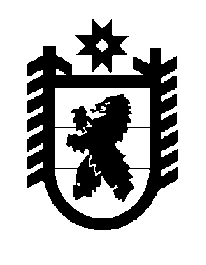 Российская Федерация Республика Карелия    ПРАВИТЕЛЬСТВО РЕСПУБЛИКИ КАРЕЛИЯРАСПОРЯЖЕНИЕот  11 октября 2016 года № 780р-Пг. Петрозаводск 	Внести в приложение 2 к Программе оздоровления государственных финансов Республики Карелия и муниципальных финансов муниципальных образований в Республике Карелия на 2016 – 2018 годы, утвержденной распоряжением Правительства Республики Карелия от 16 мая 2016 года              № 361р-П, с изменениями, внесенными распоряжением Правительства Республики Карелия от 21 июня 2016 года № 461р-П, следующие изменения:	1) пункт 1.1.3 изложить в следующей редакции:	2) строку «Итого по разделу 4» после пункта 1.2.4 изложить в следующей редакции:	3) строку «Итого: бюджетный эффект» изложить в следующей редакции:           Глава Республики Карелия                                                                  А.П. Худилайнен   «1.1.3.Подготовка проектов норма-тивных правовых актов Республики Карелия, направ-ленных на опти-мизацию (сокраще-ние) объемов фи-нансового обеспе-чения деятельности органов государст-венной власти (государственных органов) Респуб-лики Карелия  Мини-стерство финан-совРеспуб-лики Карелия 2017 годбюджет-ный эффектмлн.рублей0,010,00,0»;«Итого по разделу 1бюджет-ный эффектмлн.рублей51,671,150,4»;«Итого:бюджетный эффектмлн.рублей343,5525,8231,7».